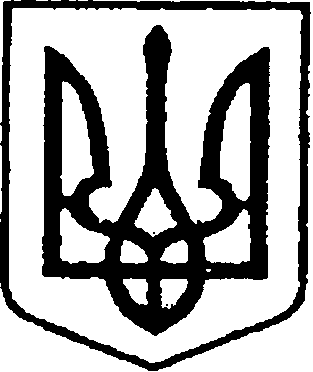 УКРАЇНАЧЕРНІГІВСЬКА ОБЛАСТЬМІСТО НІЖИНМ І С Ь К И Й  Г О Л О В А  Р О З П О Р Я Д Ж Е Н Н Явід  09 грудня 2022 року		м. Ніжин		                  № 252Про утворення  організаційного комітету з відзначення 375-річчя відновленнякозацької держави Військо Запорозькеі заснування Ніжинського полку Війська Запорозького     Відповідно до статей  42, 59, 73  Закону України «Про місцеве самоврядування в Україні», Постанови Верховної Ради України
від 17 грудня 2021 року № 1982-IX «Про відзначення пам’ятних дат і ювілеїв у 2022-2023 роках», Стратегії розвитку Ніжинської територіальної громади на 2021–2027 роки та  з метою консолідації та розвитку історичної свідомості українського народу,  збереження національної пам’яті й належного відзначення 375-річчя відновлення козацької держави Військо Запорозьке і заснування Ніжинського полку Війська Запорозького:1. Утворити  організаційний комітет з відзначення 375-річчя відновлення козацької держави Військо Запорозьке і заснування Ніжинського полку Війська Запорозького та  затвердити його персональний склад (додається).2. У разі відсутності члена організаційного комітету у засіданні може брати участь представник відповідного підприємства, організації, установи.  3. Перше засідання організаційного комітету  провести до 20  грудня  
2022 року.4. Посадовим особам виконавчих органів Ніжинської міської ради, виконавчих органів виконавчого комітету Ніжинської міської ради  у межах компетенції та чинного законодавства  України всебічно сприяти діяльності організаційного комітету у вирішенні покладених на нього завдань.5. Начальнику управління культури і туризму Бассак Т.Ф. забезпечити оприлюднення даного розпорядження на сайті Ніжинської міської ради.6. Контроль за виконанням розпорядження покласти на заступника міського голови з питань діяльності виконавчих органів ради Смагу С.С.Міський голова                                                                Олександр КОДОЛА						                                                                     Затверджено						розпорядженням міського голови						від 09 грудня 2022р.  № 252СКЛАДорганізаційного комітету з відзначення 375-річчя відновленнякозацької держави Військо Запорозькеі заснування Ніжинського полку Війська ЗапорозькогоСмага С. С.  			заступник міського голови,				голова організаційного комітетуБассак Т. Ф.		начальниця управління культури і туризму Ніжинської міської ради, заступник голови організаційного комітету Степанова О. В.	фахівчиня відділу історії м. Ніжина Ніжинського    краєзнавчого музею імені Івана Спаського, секретар організаційного комітетуЧлени організаційного комітету:Брехуненко В. А.          завідувач відділу актової археографії Інституту української археографії та джерелознавства імені М. С. Грушевського НАН України (за згодою)Брязкало Т. В. 	т.в.о. директора  Ніжинського краєзнавчого музею імені Івана СпаськогоГрадобик В. В.	начальник управління освіти Ніжинської міської радиГук О. О.     	т.в.о. начальника інформаційно-аналітичної роботи та комунікацій з громадськістю виконавчого комітету Ніжинської міської ради, начальниця сектора взаємодії із засобами масової інформації Дорохін В. Г. 	член виконавчого комітету, голова Громадської ради, директор КЗ «Ніжинський фаховий коледж культури і   мистецтв імені М.Заньковецької»  (за згодою)Дяконенко І. І.                  	т.в.о. начальника відділу містобудування та архітектури виконавчого комітету Ніжинської міської радиКичко В. М.		директор / головний редактор ТОВ МЕДІА-ЦЕНТР «Вісті»,  член Національної спілки журналістів України (за згодою)Коваленко С. С.                      директор спеціалізованого Видавництва історичної літератури «Стікс» (за згодою)Кушніренко  А. М.	         начальник управління житлово-	                      комунального господарства та будівництва Ніжинської міської ради   Леп’явко С. А.                        професор кафедри історії України Ніжинського державного університету імені Миколи Гоголя (за згодою)Луняк Є. М. 	депутат Ніжинської міської ради, завідувач  кафедри історії України історико-юридичного факультету Ніжинського державного університету імені Миколи Гоголя (за згодою)Самойленко О. Г. 	        ректор Ніжинського державного університету 			        імені  Миколи Гоголя (за згодою)Шкурко М. П.                        голова Ніжинської міської громадської організації                                                «Ніжинське міське об’єднання Всеукраїнськоготовариства «Просвіта» імені Тараса Шевченка (за згодою)        Ювко В. В.                             голова Ніжинського козацького товариства"Ніжинський козацький полк" Українського козацтва (за згодою)Візують:Начальник управління культуриі туризму Ніжинської міської ради				         Тетяна БАССАКЗаступник міського голови						Сергій СМАГАКеруючий справами виконавчогокомітету Ніжинської міської ради					Валерій САЛОГУБНачальник відділу юридично-кадровогозабезпечення								В’ячеслав ЛЕГА